         Ukeplan for 7. klasse – uke 08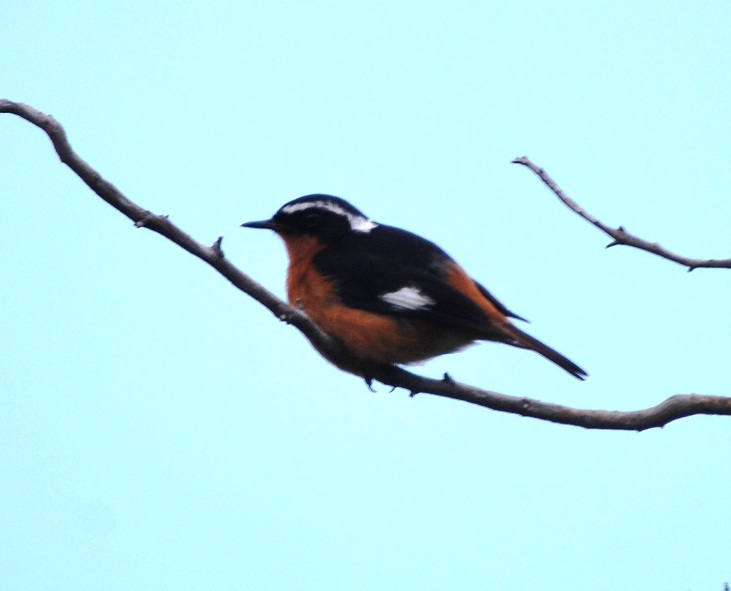         	                           2016   	   Respektmål: Jeg snakker fint og rolig. Tlf: 51 33 61 60 (på skolen) 			Hjemmeside: http://www.minskole.no/malmheim  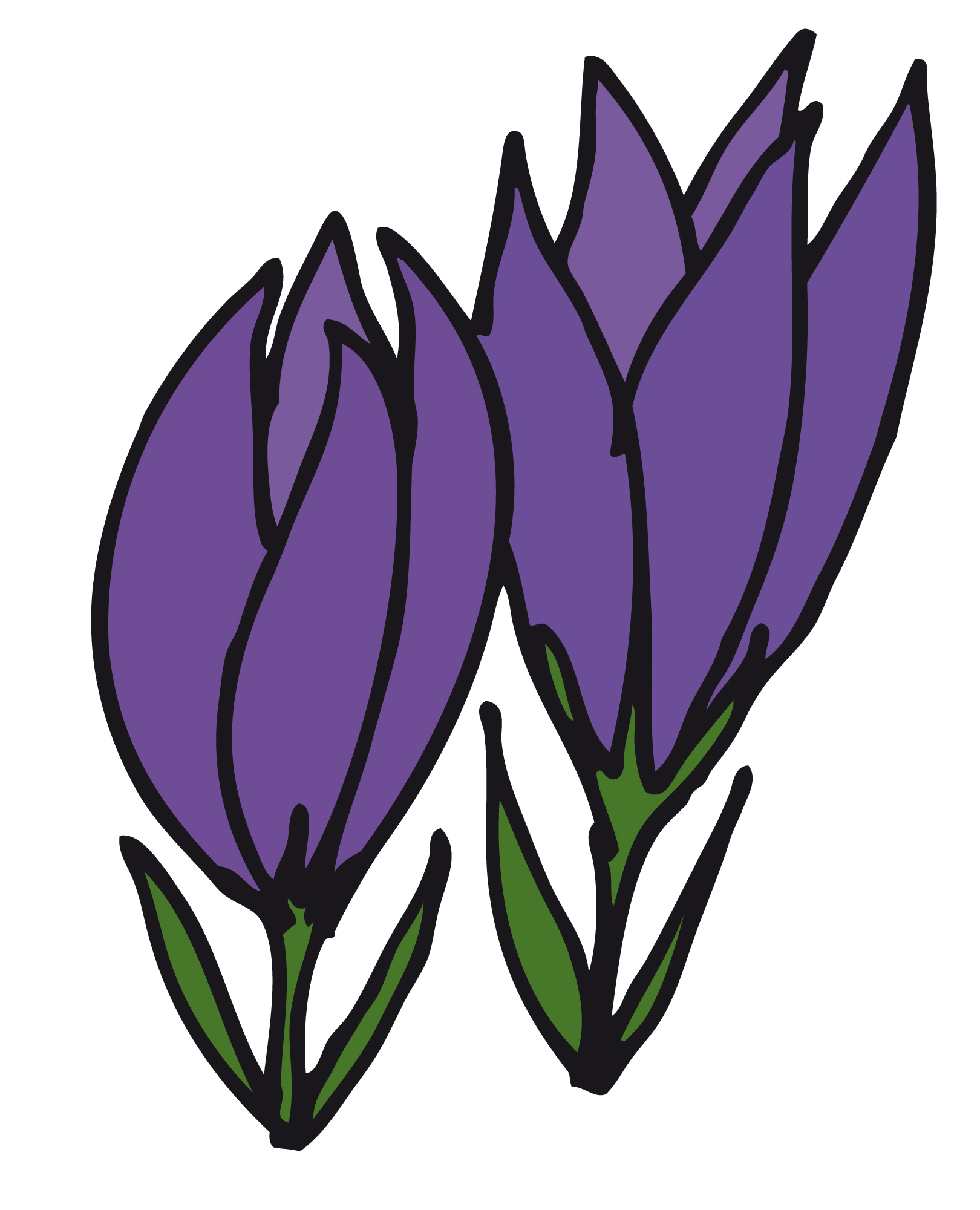 Lekser  Til tirsdagTil onsdagTil onsdagTil torsdagTil fredag Til fredag Les: Lesebok 7, s. 96-101.Notér nøkkelord og ting du lurer på på gule lapper.Engelsk:Les: Textbook s.132, eiendomsord. Dette er viktig å kunne!Workbook s.113 og 114.Skriv og lær de uregelrette verbene.Les: Lesebok 7, s. 102-107.Notér nøkkelord og ting du lurer på på gule lapper.Samfunn: Les: Midgard s.128og 129.Skriv: Oppgave 25, 26, 27 og 28, s.132..Husk gymtøy og gymsko Les: Lesebok 7, s. 102-107.Notér nøkkelord og ting du lurer på på gule lapper.Samfunn: Les: Midgard s.128og 129.Skriv: Oppgave 25, 26, 27 og 28, s.132..Husk gymtøy og gymsko Skriv: oppgave 7, 8 og 9, s.107. H-bok. Skriv hele setninger.Engelsk :Textbook, les s.128-131. Dette er step 3.Du skal kunne fortelle litt av innholdet på engelsk.(se info om leksa på baksiden av leksearket)Husk gymtøy og gymsko Skriv:oppgave 14 s.107. H-bok. Samfunn:Les: Midgard, s.130-131.Skriv/tegn:Oppgave 29 og 33, s.132.Skriv:oppgave 14 s.107. H-bok. Samfunn:Les: Midgard, s.130-131.Skriv/tegn:Oppgave 29 og 33, s.132.Ukelekser:Til torsdag - Matte: Gruppe 1) 30 minutter på multi-smart øving + sjekk repetisjonsoppgavene på side 136 og 137. Det blir midtkapittelprøve onsdag i 1. time. Ukelekser:Til torsdag - Matte: Gruppe 1) 30 minutter på multi-smart øving + sjekk repetisjonsoppgavene på side 136 og 137. Det blir midtkapittelprøve onsdag i 1. time. Ukelekser:Til torsdag - Matte: Gruppe 1) 30 minutter på multi-smart øving + sjekk repetisjonsoppgavene på side 136 og 137. Det blir midtkapittelprøve onsdag i 1. time. Ukelekser:Til torsdag - Matte: Gruppe 1) 30 minutter på multi-smart øving + sjekk repetisjonsoppgavene på side 136 og 137. Det blir midtkapittelprøve onsdag i 1. time. Ukelekser:Til torsdag - Matte: Gruppe 1) 30 minutter på multi-smart øving + sjekk repetisjonsoppgavene på side 136 og 137. Det blir midtkapittelprøve onsdag i 1. time. Ukelekser:Til torsdag - Matte: Gruppe 1) 30 minutter på multi-smart øving + sjekk repetisjonsoppgavene på side 136 og 137. Det blir midtkapittelprøve onsdag i 1. time. Øv på…Øv på…Øv på…Uregelrette verb: to show, to shrink, to shut, to sing, to sink  (textbook s.238)Gloser: Notér ord fra margen i textbook fra teksten du leser.Uregelrette verb: to show, to shrink, to shut, to sing, to sink  (textbook s.238)Gloser: Notér ord fra margen i textbook fra teksten du leser.Uregelrette verb: to show, to shrink, to shut, to sing, to sink  (textbook s.238)Gloser: Notér ord fra margen i textbook fra teksten du leser.Uregelrette verb: to show, to shrink, to shut, to sing, to sink  (textbook s.238)Gloser: Notér ord fra margen i textbook fra teksten du leser.Uregelrette verb: to show, to shrink, to shut, to sing, to sink  (textbook s.238)Gloser: Notér ord fra margen i textbook fra teksten du leser.Uregelrette verb: to show, to shrink, to shut, to sing, to sink  (textbook s.238)Gloser: Notér ord fra margen i textbook fra teksten du leser.Mål i engelsk: Jeg kan alle eiendomsordene både i adjektivisk og substanivisk form.Mål i norsk: Jeg kan lese tekster om alvorlige temaer og samtale om følelser.Mål i matte: Jeg kan måle avstander og omkretser og regne mellom ulike måleenheter.Mål i engelsk: Jeg kan alle eiendomsordene både i adjektivisk og substanivisk form.Mål i norsk: Jeg kan lese tekster om alvorlige temaer og samtale om følelser.Mål i matte: Jeg kan måle avstander og omkretser og regne mellom ulike måleenheter.Mål i engelsk: Jeg kan alle eiendomsordene både i adjektivisk og substanivisk form.Mål i norsk: Jeg kan lese tekster om alvorlige temaer og samtale om følelser.Mål i matte: Jeg kan måle avstander og omkretser og regne mellom ulike måleenheter.Mål i engelsk: Jeg kan alle eiendomsordene både i adjektivisk og substanivisk form.Mål i norsk: Jeg kan lese tekster om alvorlige temaer og samtale om følelser.Mål i matte: Jeg kan måle avstander og omkretser og regne mellom ulike måleenheter.Mål i engelsk: Jeg kan alle eiendomsordene både i adjektivisk og substanivisk form.Mål i norsk: Jeg kan lese tekster om alvorlige temaer og samtale om følelser.Mål i matte: Jeg kan måle avstander og omkretser og regne mellom ulike måleenheter.Mål i engelsk: Jeg kan alle eiendomsordene både i adjektivisk og substanivisk form.Mål i norsk: Jeg kan lese tekster om alvorlige temaer og samtale om følelser.Mål i matte: Jeg kan måle avstander og omkretser og regne mellom ulike måleenheter.Informasjon uke 08Norsk: Nytt emne; Sorg Lesebok 7, s.94- 113. Dette er et tema som elevene har ulit forhold til, og ulike tanker om. Her blir det nok mye samtale denne perioden.Samfunn: Landskap og levemåter, s.114- 137. Engelsk : Leselekse s.128-131. 
 Forventes av alle på step3:
 Lese, forstå  og kunne fortelle det viktigste innholdet ved hjelp av ordene i margen. 
Alle andre: les så mye du greier, og fortell på engelsk fra det du har lest.Naturfag: Vi avslutter temaet Helt elektrisk. Vi lager reklameplakat for bordvifta vår og skriver logg.Matematikk: I del en av timen starter vi med emnet måling. I del to jobber vi med repetisjon fram mot halvårsprøve som skal være i uke 10. Onsdag i 1. økt blir det midtkapittelprøve i emnet geometri.Kunst og håndverk: vi har startet med et nytt prosjekt – vi skal lage en lampeskjerm med geometriske former.Tirsdag 08.03 skal vi på forestilling som Skeiene ungdomsskole setter opp på. Vi skal være der kl 09.30, og trenger skyss… Kommer tilbake til dette Informasjon uke 08Norsk: Nytt emne; Sorg Lesebok 7, s.94- 113. Dette er et tema som elevene har ulit forhold til, og ulike tanker om. Her blir det nok mye samtale denne perioden.Samfunn: Landskap og levemåter, s.114- 137. Engelsk : Leselekse s.128-131. 
 Forventes av alle på step3:
 Lese, forstå  og kunne fortelle det viktigste innholdet ved hjelp av ordene i margen. 
Alle andre: les så mye du greier, og fortell på engelsk fra det du har lest.Naturfag: Vi avslutter temaet Helt elektrisk. Vi lager reklameplakat for bordvifta vår og skriver logg.Matematikk: I del en av timen starter vi med emnet måling. I del to jobber vi med repetisjon fram mot halvårsprøve som skal være i uke 10. Onsdag i 1. økt blir det midtkapittelprøve i emnet geometri.Kunst og håndverk: vi har startet med et nytt prosjekt – vi skal lage en lampeskjerm med geometriske former.Tirsdag 08.03 skal vi på forestilling som Skeiene ungdomsskole setter opp på. Vi skal være der kl 09.30, og trenger skyss… Kommer tilbake til dette Informasjon uke 08Norsk: Nytt emne; Sorg Lesebok 7, s.94- 113. Dette er et tema som elevene har ulit forhold til, og ulike tanker om. Her blir det nok mye samtale denne perioden.Samfunn: Landskap og levemåter, s.114- 137. Engelsk : Leselekse s.128-131. 
 Forventes av alle på step3:
 Lese, forstå  og kunne fortelle det viktigste innholdet ved hjelp av ordene i margen. 
Alle andre: les så mye du greier, og fortell på engelsk fra det du har lest.Naturfag: Vi avslutter temaet Helt elektrisk. Vi lager reklameplakat for bordvifta vår og skriver logg.Matematikk: I del en av timen starter vi med emnet måling. I del to jobber vi med repetisjon fram mot halvårsprøve som skal være i uke 10. Onsdag i 1. økt blir det midtkapittelprøve i emnet geometri.Kunst og håndverk: vi har startet med et nytt prosjekt – vi skal lage en lampeskjerm med geometriske former.Tirsdag 08.03 skal vi på forestilling som Skeiene ungdomsskole setter opp på. Vi skal være der kl 09.30, og trenger skyss… Kommer tilbake til dette Informasjon uke 08Norsk: Nytt emne; Sorg Lesebok 7, s.94- 113. Dette er et tema som elevene har ulit forhold til, og ulike tanker om. Her blir det nok mye samtale denne perioden.Samfunn: Landskap og levemåter, s.114- 137. Engelsk : Leselekse s.128-131. 
 Forventes av alle på step3:
 Lese, forstå  og kunne fortelle det viktigste innholdet ved hjelp av ordene i margen. 
Alle andre: les så mye du greier, og fortell på engelsk fra det du har lest.Naturfag: Vi avslutter temaet Helt elektrisk. Vi lager reklameplakat for bordvifta vår og skriver logg.Matematikk: I del en av timen starter vi med emnet måling. I del to jobber vi med repetisjon fram mot halvårsprøve som skal være i uke 10. Onsdag i 1. økt blir det midtkapittelprøve i emnet geometri.Kunst og håndverk: vi har startet med et nytt prosjekt – vi skal lage en lampeskjerm med geometriske former.Tirsdag 08.03 skal vi på forestilling som Skeiene ungdomsskole setter opp på. Vi skal være der kl 09.30, og trenger skyss… Kommer tilbake til dette Informasjon uke 08Norsk: Nytt emne; Sorg Lesebok 7, s.94- 113. Dette er et tema som elevene har ulit forhold til, og ulike tanker om. Her blir det nok mye samtale denne perioden.Samfunn: Landskap og levemåter, s.114- 137. Engelsk : Leselekse s.128-131. 
 Forventes av alle på step3:
 Lese, forstå  og kunne fortelle det viktigste innholdet ved hjelp av ordene i margen. 
Alle andre: les så mye du greier, og fortell på engelsk fra det du har lest.Naturfag: Vi avslutter temaet Helt elektrisk. Vi lager reklameplakat for bordvifta vår og skriver logg.Matematikk: I del en av timen starter vi med emnet måling. I del to jobber vi med repetisjon fram mot halvårsprøve som skal være i uke 10. Onsdag i 1. økt blir det midtkapittelprøve i emnet geometri.Kunst og håndverk: vi har startet med et nytt prosjekt – vi skal lage en lampeskjerm med geometriske former.Tirsdag 08.03 skal vi på forestilling som Skeiene ungdomsskole setter opp på. Vi skal være der kl 09.30, og trenger skyss… Kommer tilbake til dette Informasjon uke 08Norsk: Nytt emne; Sorg Lesebok 7, s.94- 113. Dette er et tema som elevene har ulit forhold til, og ulike tanker om. Her blir det nok mye samtale denne perioden.Samfunn: Landskap og levemåter, s.114- 137. Engelsk : Leselekse s.128-131. 
 Forventes av alle på step3:
 Lese, forstå  og kunne fortelle det viktigste innholdet ved hjelp av ordene i margen. 
Alle andre: les så mye du greier, og fortell på engelsk fra det du har lest.Naturfag: Vi avslutter temaet Helt elektrisk. Vi lager reklameplakat for bordvifta vår og skriver logg.Matematikk: I del en av timen starter vi med emnet måling. I del to jobber vi med repetisjon fram mot halvårsprøve som skal være i uke 10. Onsdag i 1. økt blir det midtkapittelprøve i emnet geometri.Kunst og håndverk: vi har startet med et nytt prosjekt – vi skal lage en lampeskjerm med geometriske former.Tirsdag 08.03 skal vi på forestilling som Skeiene ungdomsskole setter opp på. Vi skal være der kl 09.30, og trenger skyss… Kommer tilbake til dette 